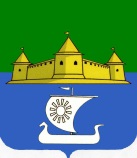 МУНИЦИПАЛЬНОЕ ОБРАЗОВАНИЕ«МОРОЗОВСКОЕ ГОРОДСКОЕ ПОСЕЛЕНИЕ ВСЕВОЛОЖСКОГО МУНИЦИПАЛЬНОГО РАЙОНА ЛЕНИНГРАДСКОЙ ОБЛАСТИ»СОВЕТ ДЕПУТАТОВР Е Ш Е Н И Еот 31 августа 2020 года № 58В соответствии с Положением о Почетном дипломе и Почетной грамоте совета депутатов муниципального образования «Морозовское городское поселение Всеволожского муниципального района Ленинградской области», утвержденным постановлением совета депутатов № 32 от 25 ноября 2013 года, совет депутатов принялРЕШЕНИЕ:1. Наградить Почётным дипломом Совета депутатов муниципального образования «Морозовское городское поселение Всеволожского муниципального района Ленинградской области»:1.1. Коллектив телеканала «Морозовка-ТВ» ООО «Альянс-М» в связи с 10-летним юбилеем со дня образования организации.2. Наградить Почётной грамотой Совета депутатов муниципального образования «Морозовское городское поселение Всеволожского муниципального района Ленинградской области»:2.1.Голдасова Андрея Андреевича за активное участие в общественной жизни муниципального образования «Морозовское городское поселение Всеволожского муниципального района Ленинградской области», в связи с 70-летним юбилеем.	3.Контроль исполнения настоящего решения возложить на комиссию Совета депутатов по законности, правопорядку, гласности и вопросам местного самоуправления.Глава муниципального образования 					Е.Б. ЕрмаковаО награждении Почётным дипломом и Почётными грамотами   Совета депутатов муниципального образования «Морозовское городское поселение Всеволожского муниципального района Ленинградской области»